MINISTERO DELLA PUBBLICA ISTRUZIONE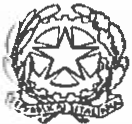 ISTITUTO COMPRENSIVO DI TOLMEZZOPiazza XX settembre n. 10 -33028 Tolmezzo E-mail: udic85400c@istruzione. itDOMANDA DI ISCRIZIONE ANNO SCOLASTICO 2023-2024 AL DIRIGENTE SCOLASTICO__ sottoscritt__ _________________________________     Padre          Madre        Tutore__ sottoscritt__ _________________________________     Padre          Madre        TutoreC H I E D O N OL’iscrizione dell’alunn__     ___________________________  _____________________________                                                                                    Cognome                                                                      Nomealla SEZIONE PRIMAVERA DI BETANIA DI TOLMEZZOA tal fine dichiarano, in base alle norme sullo snellimento della attività amministrativa e consapevoli delle responsabilità cui vanno incontro in caso di dichiarazione mendace, che:l'alunn___   _________________________________________  Codice Fiscale ________________è nat___    a ________________________________________ prov. ____   il _____________è Cittadino:   italiano        Altro (indicare quale)  ________________________________è residente a ________________________   prov. ____   Via __________________________N. telef. cellulare padre: _________________   N. telef. cellulare madre: _________________Domicilio (solo se diverso dalla residenza): ________________________________________Ha frequentato l’asilo nido di _____________________________________ per n. ___ anniLa propria famiglia convivente è composta, oltre dall’alunno, da:______________________________   _________________________   ______________________________________________   _________________________   ______________________________________________   _________________________   ______________________________________________   _________________________   ______________________________________________   _________________________   ________________                   Cognome e nome                                     Luogo e data di nascita                     Grado di parentelaE-mail padre: ____________________________________________________E-mail madre: ____________________________________________________I sottoscritti _______________________________________________________________________                                                                                    Cognome e nome di entrambi i genitorigenitori dell’alunno/a  _______________________________________________________________iscritto/a alla scuola SEZIONE PRIMAVERA DI BETANIA DI TOLMEZZO dichiarano:Il sottoscritto padre/tutore, nato a _______________________________  Prov. ___  il ___________Codice fiscale n. ______________________Residente a ____________________________________  Via _______________________ Prov. ___consapevole delle responsabilità penali per dichiarazioni mendaci o di esibizione di atti falsi o contenenti dati non rispondenti a verità prevista dall’art. 76 del D.P.R. n. 445 del 28/12/2000,d i c h i a r adi prestare servizio c/o (1)__________________________________________________________________________________Denominazione, indirizzo, telefono_________________________________________________________________________________________________Orario di lavoroTolmezzo, _____________                                                                  Firma _____________________*     *     *La sottoscritta madre/tutore, nata a ______________________________  Prov. ___  il ___________Codice fiscale n. ______________________Residente a ____________________________________  Via _______________________ Prov. ___consapevole delle responsabilità penali per dichiarazioni mendaci o di esibizione di atti falsi o contenenti dati non rispondenti a verità prevista dall’art. 76 del D.P.R. n. 445 del 28/12/2000,d i c h i a r adi prestare servizio c/o (1)__________________________________________________________________________________Denominazione, indirizzo, telefono_________________________________________________________________________________________________Orario di lavoroTolmezzo, _____________                                                                  Firma ___________________Si precisa che l’Istituto provvederà d’ufficio a verificare l’orario di lavoro presso il Datore.